网络公开信息表用人单位名称宁夏英力特化工股份有限公司热电分公司宁夏英力特化工股份有限公司热电分公司宁夏英力特化工股份有限公司热电分公司建设单位地址宁夏回族自治区石嘴山市惠农河滨工业园区用人单位联系人步红梅/17695225015技术服务项目组人员名单赵勇、姜宏翰、郝伯昭、陈国龙、刘新宇、崔晓晓、李朋勃赵勇、姜宏翰、郝伯昭、陈国龙、刘新宇、崔晓晓、李朋勃赵勇、姜宏翰、郝伯昭、陈国龙、刘新宇、崔晓晓、李朋勃现场调查人员陈国龙、姜宏翰现场调查时间2023/6/14现场检测人员马志鲜、陈国龙、崔晓晓、邸文俊现场检测时间2023/6/16-2023/6/26用人单位陪同人步红梅步红梅步红梅证明现场调查、现场采样、现场检测的图像影像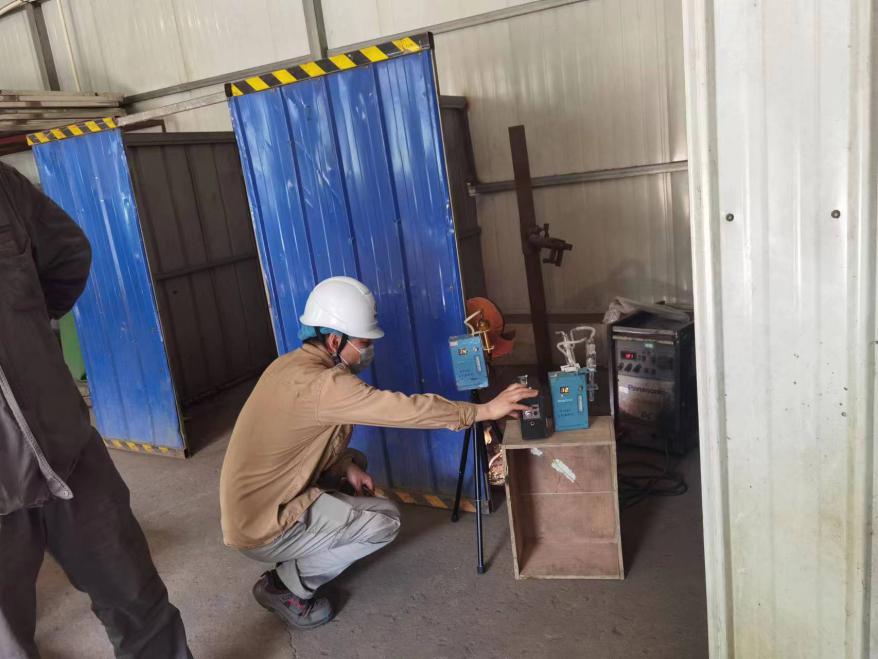 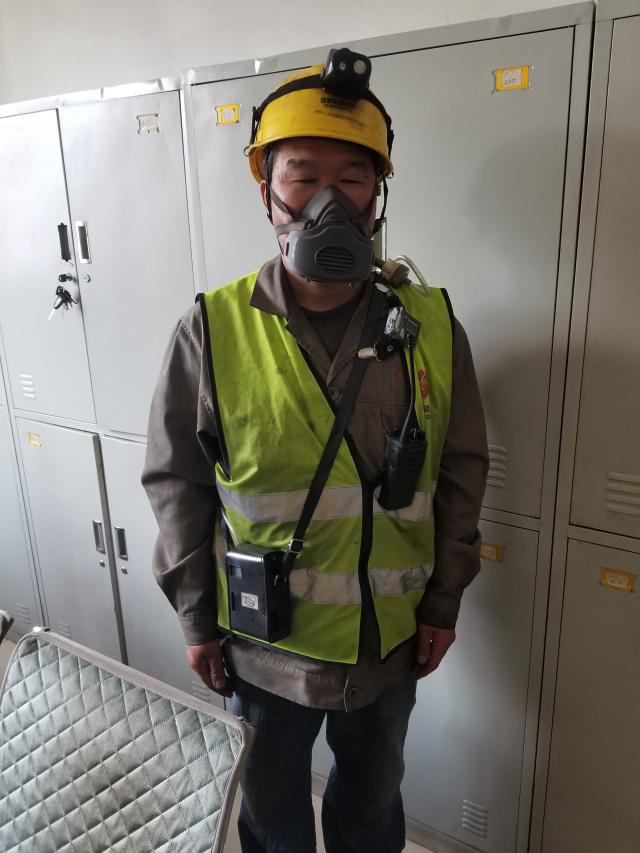 证明现场调查、现场采样、现场检测的图像影像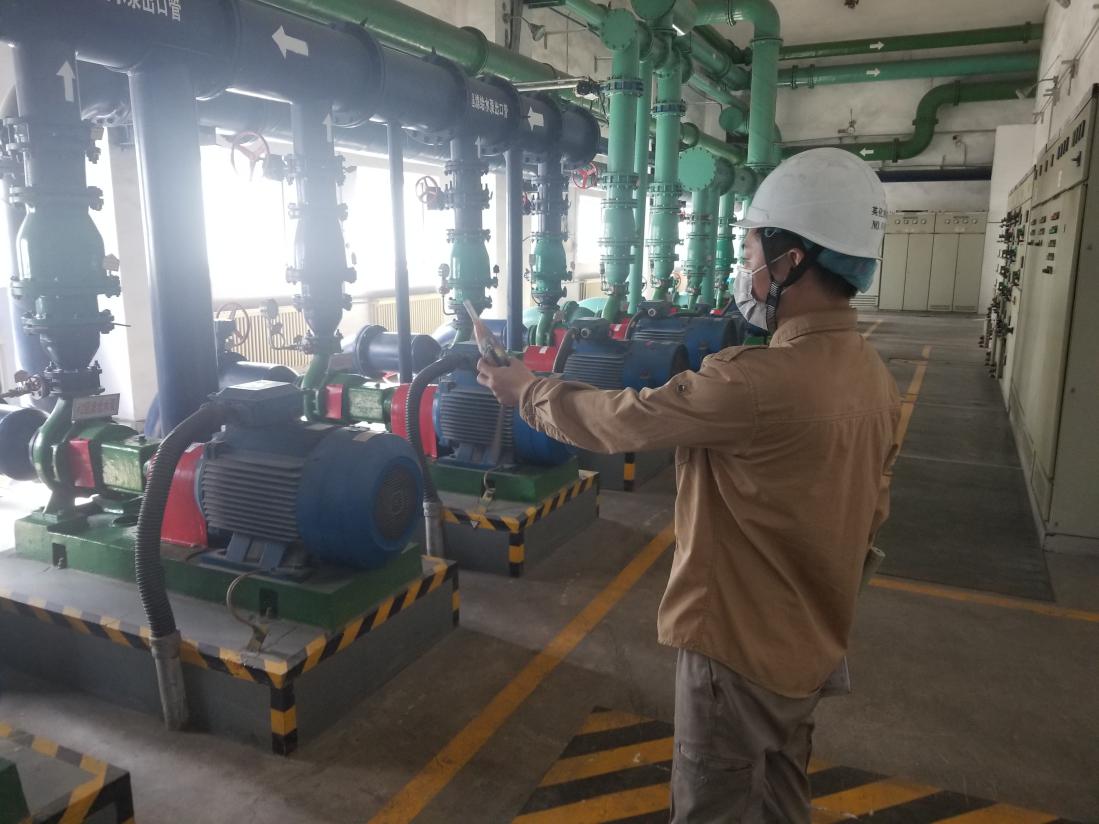 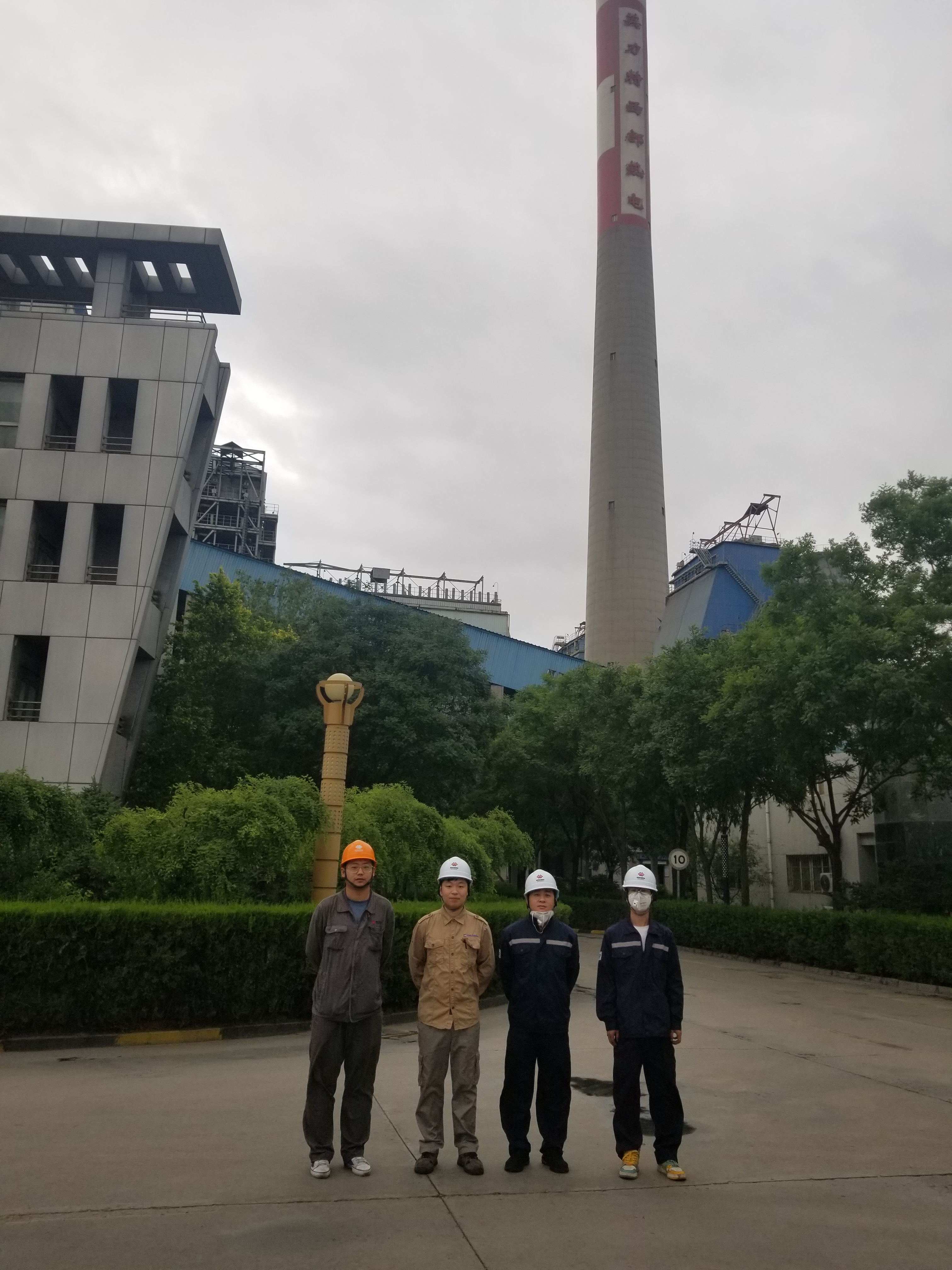 